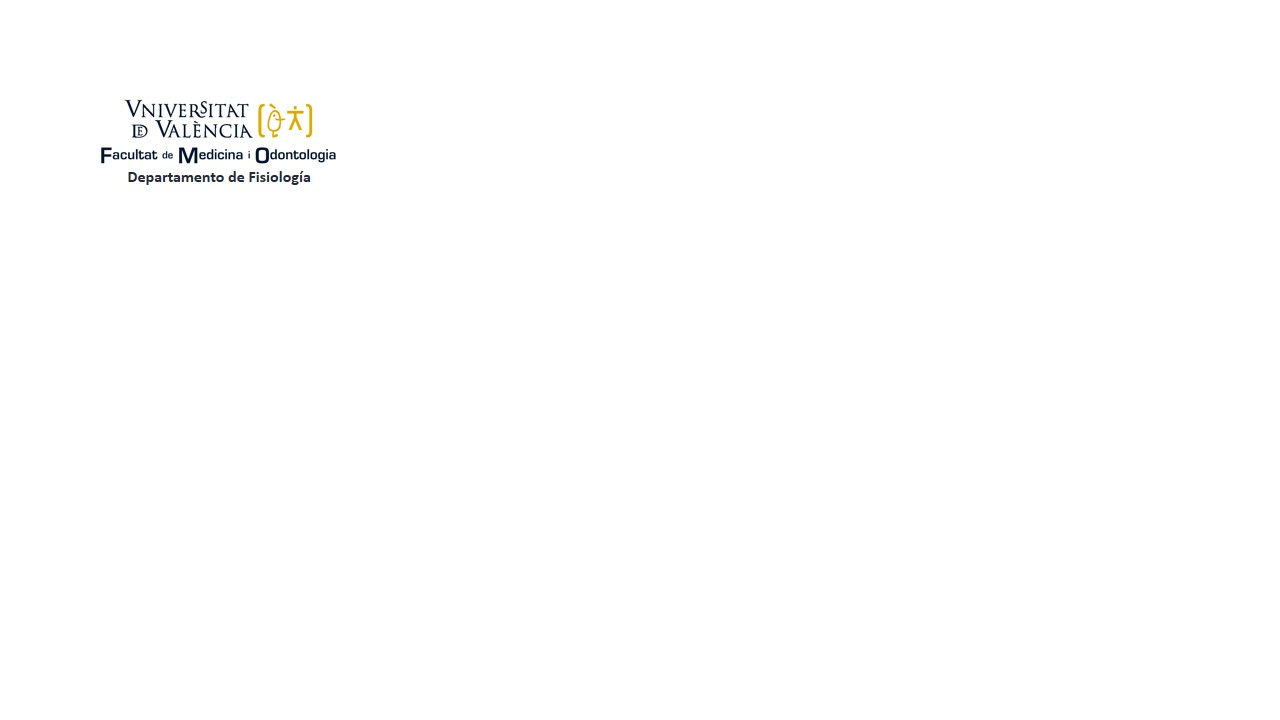 CAMBIO DE TEMA DEL TRABAJO FIN DE MÁSTERD/Dña. , matriculado/a en el curso académico / , en el Máster en Fisiología, de la asignatura Trabajo Fin de Máster,Tutores/as: .Tema actual: .Tipo del trabajo (Experimental original o Revisión bibliográfica sistemática): .COMUNICA:La modificación del tema de investigación de su trabajo de fin de máster a:Nuevo Tema: .Tipo del trabajo (Experimental original o Revisión bibliográfica sistemática): .Justificación del cambio: 	Fecha:  VºBº TutoresFirma tutores		Firma estudiante	